Chesapeake Conservation Corps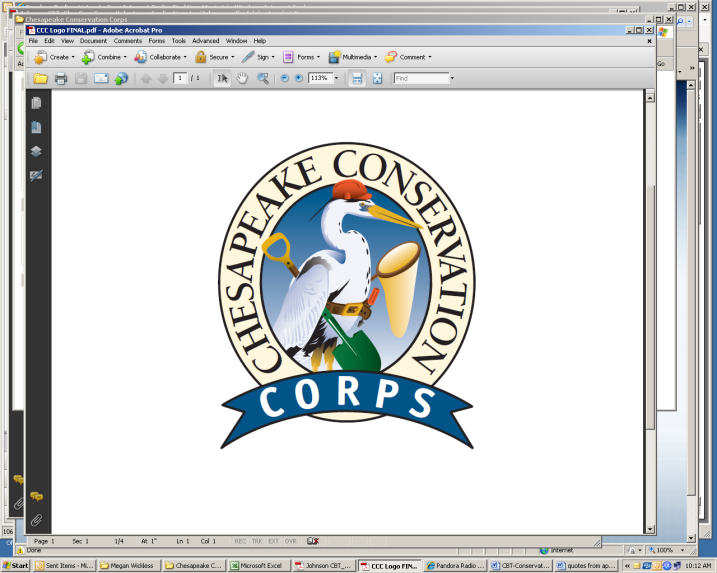  Work Plan Template www.chesapeakebaytrust.org / 410-974-2941Work Plan Deadlines: By September 15th (1) Corps Mentor finds the Work Plan in the Corps Member’s folder on the Corps Google Drive (after you double click on the document go to the top and Open With Google Docs), (2) the Corps Mentor completes the Work Plan except for the Capstone section, and (3) Corps Mentor reviews with Corps Member.There are 8 sections for major projects including the Capstone in the template. Add or remove sections based on your number of major projects. Note, the Corps Member is responsible for having some potential Capstone Project ideas by this date and should complete the Capstone Project section as a draft if possible. After September 15th Trust staff will meet with Corps Mentors and Members to approve the Work Plans and Capstones (if feasible at that time).By December 1st the Capstone Section must be completed with the final project decision.Work Plan Process:The Work Plan is a living document which will be reviewed, refined, and status updated on a quarterly basis by Member and Mentor before reports are submitted. The Work Plan will live in the Corps Member’s Google Drive Folder where the Corps Member, Mentor, and Trust can access it. Minor timeline, priority, and task changes are permissible without approval. Major scope, timeline, or role changes must go through a Work Plan Revision Approval. See Work Plan Revision form for instructions.Status Key:Not Started: On ScheduleNot Started: Delayed Not ConcernedNot Started: Delayed ConcernedIn Progress: On ScheduleIn Progress: Delayed Not ConcernedIn Progress: Delayed ConcernedCompletedIncompleteProfessional Development & Corps Elements SectionInstructions: This section is for and should be completed by the Corps Member by December 1st and updated on a quarterly basis by Member before reports are submitted just like the above.Major ProjectsPriority RoleStatusTimelineTimelineTimelineTimelineTimelineTimelineTimelineTimelineTimelineTimelineTimelineTimeline1. [NAME]High-LowLead, Assist, As NeededSee above for key.SepOctNovDecJanFebMarAprMayJunJulAug[DESCRIPTION: Summary describing the project including what success looks like.][DESCRIPTION: Summary describing the project including what success looks like.][DESCRIPTION: Summary describing the project including what success looks like.][DESCRIPTION: Summary describing the project including what success looks like.][DESCRIPTION: Summary describing the project including what success looks like.][DESCRIPTION: Summary describing the project including what success looks like.][DESCRIPTION: Summary describing the project including what success looks like.][DESCRIPTION: Summary describing the project including what success looks like.][DESCRIPTION: Summary describing the project including what success looks like.][DESCRIPTION: Summary describing the project including what success looks like.][DESCRIPTION: Summary describing the project including what success looks like.][DESCRIPTION: Summary describing the project including what success looks like.][DESCRIPTION: Summary describing the project including what success looks like.][DESCRIPTION: Summary describing the project including what success looks like.][DESCRIPTION: Summary describing the project including what success looks like.][DESCRIPTION: Summary describing the project including what success looks like.][Key Action Steps with Description]c.d.e.PROJECT OUTPUTS (i.e. quantifiable deliverables, products, services, etc.):PROJECT OUTPUTS (i.e. quantifiable deliverables, products, services, etc.):PROJECT OUTPUTS (i.e. quantifiable deliverables, products, services, etc.):PROJECT OUTPUTS (i.e. quantifiable deliverables, products, services, etc.):PROJECT OUTPUTS (i.e. quantifiable deliverables, products, services, etc.):PROJECT OUTPUTS (i.e. quantifiable deliverables, products, services, etc.):PROJECT OUTPUTS (i.e. quantifiable deliverables, products, services, etc.):PROJECT OUTPUTS (i.e. quantifiable deliverables, products, services, etc.):PROJECT OUTPUTS (i.e. quantifiable deliverables, products, services, etc.):PROJECT OUTPUTS (i.e. quantifiable deliverables, products, services, etc.):PROJECT OUTPUTS (i.e. quantifiable deliverables, products, services, etc.):PROJECT OUTPUTS (i.e. quantifiable deliverables, products, services, etc.):PROJECT OUTPUTS (i.e. quantifiable deliverables, products, services, etc.):PROJECT OUTPUTS (i.e. quantifiable deliverables, products, services, etc.):PROJECT OUTPUTS (i.e. quantifiable deliverables, products, services, etc.):PROJECT OUTPUTS (i.e. quantifiable deliverables, products, services, etc.):PROJECT OUTCOMES (i.e. benefits, results, changes):PROJECT OUTCOMES (i.e. benefits, results, changes):PROJECT OUTCOMES (i.e. benefits, results, changes):PROJECT OUTCOMES (i.e. benefits, results, changes):PROJECT OUTCOMES (i.e. benefits, results, changes):PROJECT OUTCOMES (i.e. benefits, results, changes):PROJECT OUTCOMES (i.e. benefits, results, changes):PROJECT OUTCOMES (i.e. benefits, results, changes):PROJECT OUTCOMES (i.e. benefits, results, changes):PROJECT OUTCOMES (i.e. benefits, results, changes):PROJECT OUTCOMES (i.e. benefits, results, changes):PROJECT OUTCOMES (i.e. benefits, results, changes):PROJECT OUTCOMES (i.e. benefits, results, changes):PROJECT OUTCOMES (i.e. benefits, results, changes):PROJECT OUTCOMES (i.e. benefits, results, changes):PROJECT OUTCOMES (i.e. benefits, results, changes):COMMENTS:COMMENTS:COMMENTS:COMMENTS:COMMENTS:COMMENTS:COMMENTS:COMMENTS:COMMENTS:COMMENTS:COMMENTS:COMMENTS:COMMENTS:COMMENTS:COMMENTS:COMMENTS:2. [NAME]High-LowLead, Assist, As NeededSee above for key.SepOctNovDecJanFebMarAprMayJunJulAug[DESCRIPTION: Summary describing the project including what success looks like.][DESCRIPTION: Summary describing the project including what success looks like.][DESCRIPTION: Summary describing the project including what success looks like.][DESCRIPTION: Summary describing the project including what success looks like.][DESCRIPTION: Summary describing the project including what success looks like.][DESCRIPTION: Summary describing the project including what success looks like.][DESCRIPTION: Summary describing the project including what success looks like.][DESCRIPTION: Summary describing the project including what success looks like.][DESCRIPTION: Summary describing the project including what success looks like.][DESCRIPTION: Summary describing the project including what success looks like.][DESCRIPTION: Summary describing the project including what success looks like.][DESCRIPTION: Summary describing the project including what success looks like.][DESCRIPTION: Summary describing the project including what success looks like.][DESCRIPTION: Summary describing the project including what success looks like.][DESCRIPTION: Summary describing the project including what success looks like.][DESCRIPTION: Summary describing the project including what success looks like.]a.b.c. d.e.PROJECT OUTPUTS:PROJECT OUTPUTS:PROJECT OUTPUTS:PROJECT OUTPUTS:PROJECT OUTPUTS:PROJECT OUTPUTS:PROJECT OUTPUTS:PROJECT OUTPUTS:PROJECT OUTPUTS:PROJECT OUTPUTS:PROJECT OUTPUTS:PROJECT OUTPUTS:PROJECT OUTPUTS:PROJECT OUTPUTS:PROJECT OUTPUTS:PROJECT OUTPUTS:PROJECT OUTCOMES:PROJECT OUTCOMES:PROJECT OUTCOMES:PROJECT OUTCOMES:PROJECT OUTCOMES:PROJECT OUTCOMES:PROJECT OUTCOMES:PROJECT OUTCOMES:PROJECT OUTCOMES:PROJECT OUTCOMES:PROJECT OUTCOMES:PROJECT OUTCOMES:PROJECT OUTCOMES:PROJECT OUTCOMES:PROJECT OUTCOMES:PROJECT OUTCOMES:COMMENTS:COMMENTS:COMMENTS:COMMENTS:COMMENTS:COMMENTS:COMMENTS:COMMENTS:COMMENTS:COMMENTS:COMMENTS:COMMENTS:COMMENTS:COMMENTS:COMMENTS:COMMENTS:3. [NAME] High-LowLead, Assist, As NeededSee above for key.SepOctNovDecJanFebMarAprMayJunJulAug[DESCRIPTION: Summary describing the project including what success looks like.][DESCRIPTION: Summary describing the project including what success looks like.][DESCRIPTION: Summary describing the project including what success looks like.][DESCRIPTION: Summary describing the project including what success looks like.][DESCRIPTION: Summary describing the project including what success looks like.][DESCRIPTION: Summary describing the project including what success looks like.][DESCRIPTION: Summary describing the project including what success looks like.][DESCRIPTION: Summary describing the project including what success looks like.][DESCRIPTION: Summary describing the project including what success looks like.][DESCRIPTION: Summary describing the project including what success looks like.][DESCRIPTION: Summary describing the project including what success looks like.][DESCRIPTION: Summary describing the project including what success looks like.][DESCRIPTION: Summary describing the project including what success looks like.][DESCRIPTION: Summary describing the project including what success looks like.][DESCRIPTION: Summary describing the project including what success looks like.][DESCRIPTION: Summary describing the project including what success looks like.]a.b.c. d.e.PROJECT OUTPUTS:PROJECT OUTPUTS:PROJECT OUTPUTS:PROJECT OUTPUTS:PROJECT OUTPUTS:PROJECT OUTPUTS:PROJECT OUTPUTS:PROJECT OUTPUTS:PROJECT OUTPUTS:PROJECT OUTPUTS:PROJECT OUTPUTS:PROJECT OUTPUTS:PROJECT OUTPUTS:PROJECT OUTPUTS:PROJECT OUTPUTS:PROJECT OUTPUTS:PROJECT OUTCOMES:PROJECT OUTCOMES:PROJECT OUTCOMES:PROJECT OUTCOMES:PROJECT OUTCOMES:PROJECT OUTCOMES:PROJECT OUTCOMES:PROJECT OUTCOMES:PROJECT OUTCOMES:PROJECT OUTCOMES:PROJECT OUTCOMES:PROJECT OUTCOMES:PROJECT OUTCOMES:PROJECT OUTCOMES:PROJECT OUTCOMES:PROJECT OUTCOMES:COMMENTS:COMMENTS:COMMENTS:COMMENTS:COMMENTS:COMMENTS:COMMENTS:COMMENTS:COMMENTS:COMMENTS:COMMENTS:COMMENTS:COMMENTS:COMMENTS:COMMENTS:COMMENTS:4. [NAME] High-LowLead, Assist, As NeededSee above for key.SepOctNovDecJanFebMarAprMayJunJulAug[DESCRIPTION: Summary describing the project including what success looks like.][DESCRIPTION: Summary describing the project including what success looks like.][DESCRIPTION: Summary describing the project including what success looks like.][DESCRIPTION: Summary describing the project including what success looks like.][DESCRIPTION: Summary describing the project including what success looks like.][DESCRIPTION: Summary describing the project including what success looks like.][DESCRIPTION: Summary describing the project including what success looks like.][DESCRIPTION: Summary describing the project including what success looks like.][DESCRIPTION: Summary describing the project including what success looks like.][DESCRIPTION: Summary describing the project including what success looks like.][DESCRIPTION: Summary describing the project including what success looks like.][DESCRIPTION: Summary describing the project including what success looks like.][DESCRIPTION: Summary describing the project including what success looks like.][DESCRIPTION: Summary describing the project including what success looks like.][DESCRIPTION: Summary describing the project including what success looks like.][DESCRIPTION: Summary describing the project including what success looks like.]a.b.c. d.e.PROJECT OUTPUTS:PROJECT OUTPUTS:PROJECT OUTPUTS:PROJECT OUTPUTS:PROJECT OUTPUTS:PROJECT OUTPUTS:PROJECT OUTPUTS:PROJECT OUTPUTS:PROJECT OUTPUTS:PROJECT OUTPUTS:PROJECT OUTPUTS:PROJECT OUTPUTS:PROJECT OUTPUTS:PROJECT OUTPUTS:PROJECT OUTPUTS:PROJECT OUTPUTS:PROJECT OUCOMES:PROJECT OUCOMES:PROJECT OUCOMES:PROJECT OUCOMES:PROJECT OUCOMES:PROJECT OUCOMES:PROJECT OUCOMES:PROJECT OUCOMES:PROJECT OUCOMES:PROJECT OUCOMES:PROJECT OUCOMES:PROJECT OUCOMES:PROJECT OUCOMES:PROJECT OUCOMES:PROJECT OUCOMES:PROJECT OUCOMES:COMMENTS:COMMENTS:COMMENTS:COMMENTS:COMMENTS:COMMENTS:COMMENTS:COMMENTS:COMMENTS:COMMENTS:COMMENTS:COMMENTS:COMMENTS:COMMENTS:COMMENTS:COMMENTS:5. [NAME]High-LowLead, Assist, As NeededSee above for key.SepOctNovDecJanFebMarAprMayJunJulAug[DESCRIPTION: Summary describing the project including what success looks like.][DESCRIPTION: Summary describing the project including what success looks like.][DESCRIPTION: Summary describing the project including what success looks like.][DESCRIPTION: Summary describing the project including what success looks like.][DESCRIPTION: Summary describing the project including what success looks like.][DESCRIPTION: Summary describing the project including what success looks like.][DESCRIPTION: Summary describing the project including what success looks like.][DESCRIPTION: Summary describing the project including what success looks like.][DESCRIPTION: Summary describing the project including what success looks like.][DESCRIPTION: Summary describing the project including what success looks like.][DESCRIPTION: Summary describing the project including what success looks like.][DESCRIPTION: Summary describing the project including what success looks like.][DESCRIPTION: Summary describing the project including what success looks like.][DESCRIPTION: Summary describing the project including what success looks like.][DESCRIPTION: Summary describing the project including what success looks like.][DESCRIPTION: Summary describing the project including what success looks like.]a.b.c. d.e.PROJECT OUTPUTS:PROJECT OUTPUTS:PROJECT OUTPUTS:PROJECT OUTPUTS:PROJECT OUTPUTS:PROJECT OUTPUTS:PROJECT OUTPUTS:PROJECT OUTPUTS:PROJECT OUTPUTS:PROJECT OUTPUTS:PROJECT OUTPUTS:PROJECT OUTPUTS:PROJECT OUTPUTS:PROJECT OUTPUTS:PROJECT OUTPUTS:PROJECT OUTPUTS:PROJECT OUTCOMES:PROJECT OUTCOMES:PROJECT OUTCOMES:PROJECT OUTCOMES:PROJECT OUTCOMES:PROJECT OUTCOMES:PROJECT OUTCOMES:PROJECT OUTCOMES:PROJECT OUTCOMES:PROJECT OUTCOMES:PROJECT OUTCOMES:PROJECT OUTCOMES:PROJECT OUTCOMES:PROJECT OUTCOMES:PROJECT OUTCOMES:PROJECT OUTCOMES:COMMENTS:COMMENTS:COMMENTS:COMMENTS:COMMENTS:COMMENTS:COMMENTS:COMMENTS:COMMENTS:COMMENTS:COMMENTS:COMMENTS:COMMENTS:COMMENTS:COMMENTS:COMMENTS:6. [NAME] High-LowLead, Assist, As NeededSee above for key.SepOctNovDecJanFebMarAprMayJunJulAug[DESCRIPTION: Summary describing the project including what success looks like.][DESCRIPTION: Summary describing the project including what success looks like.][DESCRIPTION: Summary describing the project including what success looks like.][DESCRIPTION: Summary describing the project including what success looks like.][DESCRIPTION: Summary describing the project including what success looks like.][DESCRIPTION: Summary describing the project including what success looks like.][DESCRIPTION: Summary describing the project including what success looks like.][DESCRIPTION: Summary describing the project including what success looks like.][DESCRIPTION: Summary describing the project including what success looks like.][DESCRIPTION: Summary describing the project including what success looks like.][DESCRIPTION: Summary describing the project including what success looks like.][DESCRIPTION: Summary describing the project including what success looks like.][DESCRIPTION: Summary describing the project including what success looks like.][DESCRIPTION: Summary describing the project including what success looks like.][DESCRIPTION: Summary describing the project including what success looks like.][DESCRIPTION: Summary describing the project including what success looks like.]a.b.c.d.e.PROJECT OUTPUTS:PROJECT OUTPUTS:PROJECT OUTPUTS:PROJECT OUTPUTS:PROJECT OUTPUTS:PROJECT OUTPUTS:PROJECT OUTPUTS:PROJECT OUTPUTS:PROJECT OUTPUTS:PROJECT OUTPUTS:PROJECT OUTPUTS:PROJECT OUTPUTS:PROJECT OUTPUTS:PROJECT OUTPUTS:PROJECT OUTPUTS:PROJECT OUTPUTS:PROJECT OUTCOMES:PROJECT OUTCOMES:PROJECT OUTCOMES:PROJECT OUTCOMES:PROJECT OUTCOMES:PROJECT OUTCOMES:PROJECT OUTCOMES:PROJECT OUTCOMES:PROJECT OUTCOMES:PROJECT OUTCOMES:PROJECT OUTCOMES:PROJECT OUTCOMES:PROJECT OUTCOMES:PROJECT OUTCOMES:PROJECT OUTCOMES:PROJECT OUTCOMES:COMMENTS:COMMENTS:COMMENTS:COMMENTS:COMMENTS:COMMENTS:COMMENTS:COMMENTS:COMMENTS:COMMENTS:COMMENTS:COMMENTS:COMMENTS:COMMENTS:COMMENTS:COMMENTS:7. [NAME]High-LowLead, Assist, As NeededSee above for key.SepOctNovDecJanFebMarAprMayJunJulAug[DESCRIPTION: Summary describing the project including what success looks like.][DESCRIPTION: Summary describing the project including what success looks like.][DESCRIPTION: Summary describing the project including what success looks like.][DESCRIPTION: Summary describing the project including what success looks like.][DESCRIPTION: Summary describing the project including what success looks like.][DESCRIPTION: Summary describing the project including what success looks like.][DESCRIPTION: Summary describing the project including what success looks like.][DESCRIPTION: Summary describing the project including what success looks like.][DESCRIPTION: Summary describing the project including what success looks like.][DESCRIPTION: Summary describing the project including what success looks like.][DESCRIPTION: Summary describing the project including what success looks like.][DESCRIPTION: Summary describing the project including what success looks like.][DESCRIPTION: Summary describing the project including what success looks like.][DESCRIPTION: Summary describing the project including what success looks like.][DESCRIPTION: Summary describing the project including what success looks like.][DESCRIPTION: Summary describing the project including what success looks like.]a.b.c. d.e.PROJECT OUTPUTS:PROJECT OUTPUTS:PROJECT OUTPUTS:PROJECT OUTPUTS:PROJECT OUTPUTS:PROJECT OUTPUTS:PROJECT OUTPUTS:PROJECT OUTPUTS:PROJECT OUTPUTS:PROJECT OUTPUTS:PROJECT OUTPUTS:PROJECT OUTPUTS:PROJECT OUTPUTS:PROJECT OUTPUTS:PROJECT OUTPUTS:PROJECT OUTPUTS:PROJECT OUTCOMES:PROJECT OUTCOMES:PROJECT OUTCOMES:PROJECT OUTCOMES:PROJECT OUTCOMES:PROJECT OUTCOMES:PROJECT OUTCOMES:PROJECT OUTCOMES:PROJECT OUTCOMES:PROJECT OUTCOMES:PROJECT OUTCOMES:PROJECT OUTCOMES:PROJECT OUTCOMES:PROJECT OUTCOMES:PROJECT OUTCOMES:PROJECT OUTCOMES:COMMENTS:COMMENTS:COMMENTS:COMMENTS:COMMENTS:COMMENTS:COMMENTS:COMMENTS:COMMENTS:COMMENTS:COMMENTS:COMMENTS:COMMENTS:COMMENTS:COMMENTS:COMMENTS:8. Capstone: [NAME]High-LowLead, Assist, As NeededSee above for key.SepOctNovDecJanFebMarAprMayJunJulAug[DESCRIPTION: Summary describing the project including what success looks like.][DESCRIPTION: Summary describing the project including what success looks like.][DESCRIPTION: Summary describing the project including what success looks like.][DESCRIPTION: Summary describing the project including what success looks like.][DESCRIPTION: Summary describing the project including what success looks like.][DESCRIPTION: Summary describing the project including what success looks like.][DESCRIPTION: Summary describing the project including what success looks like.][DESCRIPTION: Summary describing the project including what success looks like.][DESCRIPTION: Summary describing the project including what success looks like.][DESCRIPTION: Summary describing the project including what success looks like.][DESCRIPTION: Summary describing the project including what success looks like.][DESCRIPTION: Summary describing the project including what success looks like.][DESCRIPTION: Summary describing the project including what success looks like.][DESCRIPTION: Summary describing the project including what success looks like.][DESCRIPTION: Summary describing the project including what success looks like.][DESCRIPTION: Summary describing the project including what success looks like.]a.b.c. d.e.PROJECT OUTPUTS:PROJECT OUTPUTS:PROJECT OUTPUTS:PROJECT OUTPUTS:PROJECT OUTPUTS:PROJECT OUTPUTS:PROJECT OUTPUTS:PROJECT OUTPUTS:PROJECT OUTPUTS:PROJECT OUTPUTS:PROJECT OUTPUTS:PROJECT OUTPUTS:PROJECT OUTPUTS:PROJECT OUTPUTS:PROJECT OUTPUTS:PROJECT OUTPUTS:PROJECT OUTCOMES:PROJECT OUTCOMES:PROJECT OUTCOMES:PROJECT OUTCOMES:PROJECT OUTCOMES:PROJECT OUTCOMES:PROJECT OUTCOMES:PROJECT OUTCOMES:PROJECT OUTCOMES:PROJECT OUTCOMES:PROJECT OUTCOMES:PROJECT OUTCOMES:PROJECT OUTCOMES:PROJECT OUTCOMES:PROJECT OUTCOMES:PROJECT OUTCOMES:COMMENTS:COMMENTS:COMMENTS:COMMENTS:COMMENTS:COMMENTS:COMMENTS:COMMENTS:COMMENTS:COMMENTS:COMMENTS:COMMENTS:COMMENTS:COMMENTS:COMMENTS:COMMENTS:Professional Development Priority StatusTimeframeTimeframeTimeframeTimeframeTimeframeTimeframeTimeframeTimeframeTimeframeTimeframeTimeframeTimeframeHigh-LowStatusSepOctNovDecJanFebMarAprMayJunJulAugCorps Training EventsHigh-LowStatusSepOctNovDecJanFebMarAprMayJunJulAugVirtual Series: Self-Care & BoundariesHighXTeam BuildingHighXVirtual Series: Providing & Receiving FeedbackHighXChesapeake Watershed ForumHighXEnvironmental Leadership RetreatHighXXVirtual Series: Building Emotional IntelligenceHighXDEI TrainingHighXProfessional DevelopmentHighXEnvironmental Education RetreatHighXXAll-Hands on Deck #1MediumXAll-Hands on Deck #2MediumXAll-Hands on Deck #3MediumXVirtual Series: Finding a MentorHighXAll-Hands on Deck #4MediumXCorps GraduationHighXPeer-to-Peer Site VisitsHigh-LowMetricsSepOctNovDecJanFebMarAprMayJunJulAug1.Low1 in Fall2.Low1 in Fall3.Low1 in Winter4. Low1 in Spring5.Low1 in Spring6.Low1 in SummerCorps OpportunitiesHigh-LowMetricsSepOctNovDecJanFebMarAprMayJunJulAugAll-Hands on Deck Proposal DateOptionalXMini Grant Proposals DueOptionalXXXXXXX